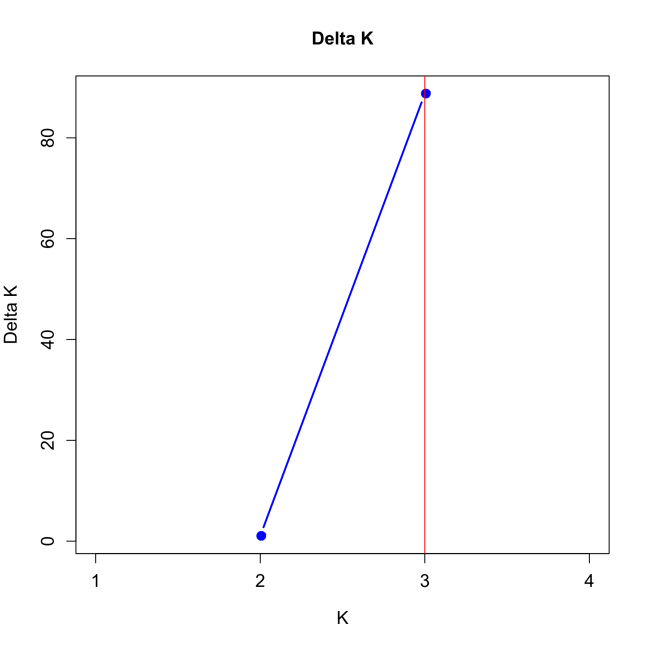 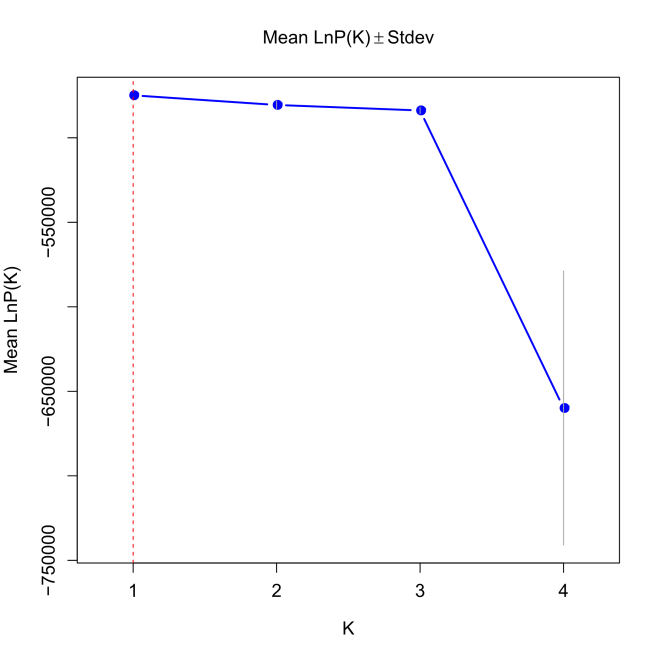 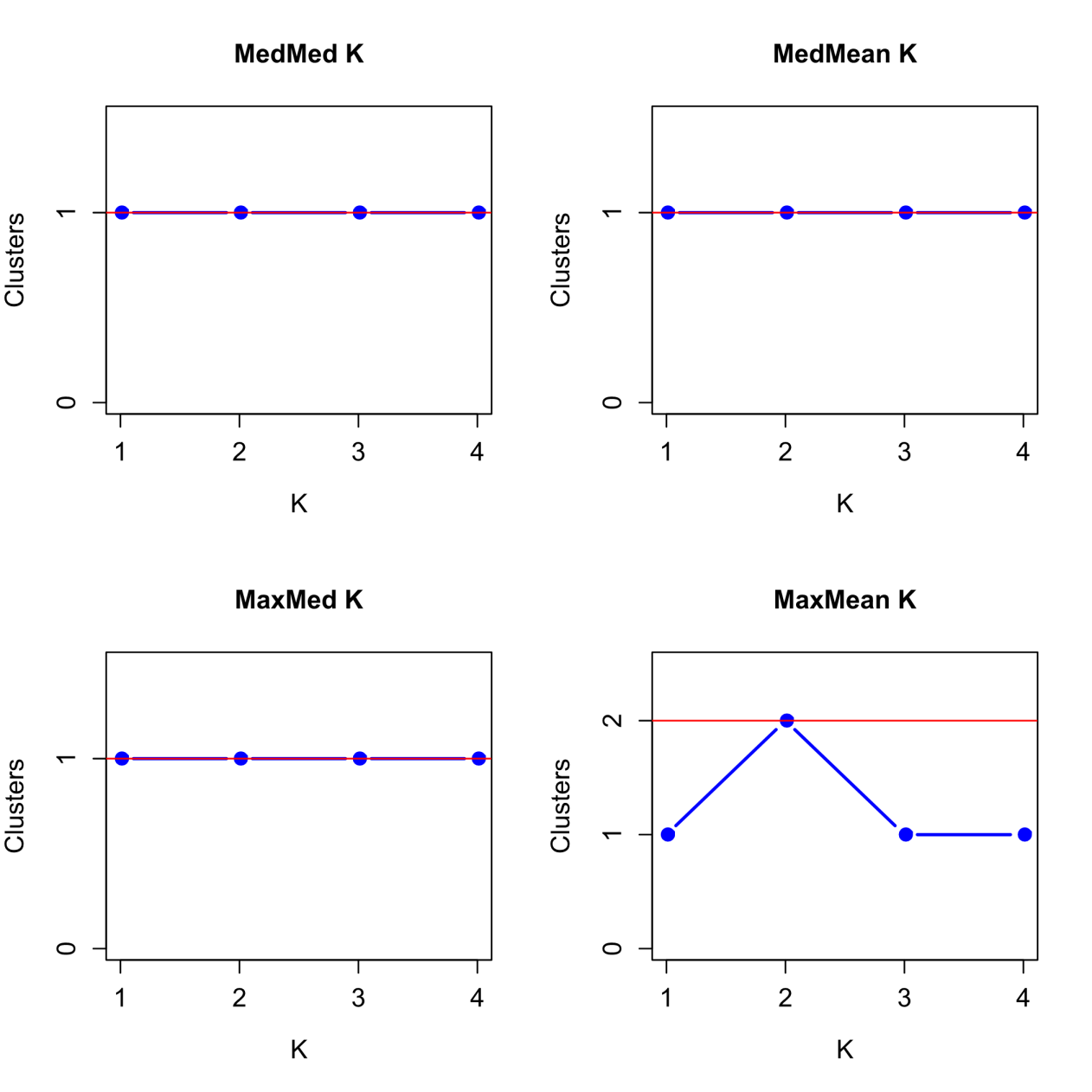 Figure S2 Graphical results of the different methods applied to infer the most likely number of clusters after the STRUCTURE analysis. 